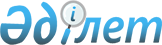 Жаманбай батыр ауылдық округінің 2023-2025 жылдарға арналған бюджеті туралыҚызылорда облысы Жаңақорған аудандық мәслихатының 2022 жылғы 29 желтоқсандағы № 335 шешімі.
      "Қазақстан Республикасының Бюджет кодексі" Қазақстан Республикасы Кодексінің 9-1 бабының 2-тармағына және "Қазақстан Республикасындағы жергілікті мемлекеттік басқару және өзін-өзі басқару туралы" Қазақстан Республикасы Заңының 6 бабына сәйкес Жаңақорған аудандық мәслихаты ШЕШТІ:
      1. Жаманбай батыр ауылдық округінің 2023–2025 жылдарға арналған бюджеті тиісінше 1, 2 және 3-қосымшаларға сәйкес, оның ішінде 2023 жылға мынадай көлемде бекітілсін:
      1) кірістер – 151 509,8 мың теңге;
      салықтық түсімдер – 5 463 мың теңге;
      салықтық емес түсімдер – 9 мың теңге ;
      негізгі капиталды сатудан түсетін түсімдер – 0;
      трансферттердің түсімі – 146 037,8 мың теңге;
      2) шығындар – 153 443 мың теңге;
      3) таза бюджеттік кредиттеу – 0;
      бюджеттік кредиттер – 0;
      бюджеттік кредиттерді өтеу – 0;
      4) қаржы активтерімен жасалатын операциялар бойынша сальдо – 0,
      қаржы активтерін сатып алу – 0;
      мемлекеттің қаржы активтерін сатудан түсетін түсімдер – 0;
      5) бюджет тапшылығы (профициті) – - 1 933,2 мың теңге;
      6) бюджет тапшылығын қаржыландыру (профицитін пайдалану) – 1 933,2 мың теңге.
      Ескерту. 1-тармақ жаңа редакцияда - Қызылорда облысы Жаңақорған аудандық мәслихатының 01.06.2023 № 29 шешімімен (01.01.2023 бастап қолданысқа енгізіледі).


      2. Аудандық бюджеттен ауылдық округ бюджетіне берілетін субвенция мөлшері 2023 жылға 101 883 мың теңге.
      3. Осы шешім 2023 жылдың 1 қантарынан бастап қолданысқа енгізіледі және ресми жариялануға жатады. Жаманбай батыр ауылдық округінің 2023 жылға арналған бюджеті
      Ескерту. 1-қосымша жаңа редакцияда - Қызылорда облысы Жаңақорған аудандық мәслихатының 01.06.2023 № 29 шешімімен (01.01.2023 бастап қолданысқа енгізіледі). Жаманбай батыр ауылдық округінің 2024 жылға арналған бюджеті Жаманбай батыр ауылдық округінің 2025 жылға арналған бюджеті
					© 2012. Қазақстан Республикасы Әділет министрлігінің «Қазақстан Республикасының Заңнама және құқықтық ақпарат институты» ШЖҚ РМК
				
      Жаңақорған ауданы мәслихатының хатшысы 

Ғ.Сопбеков
Жаңақорған ауданы маслихатының
2022 жылғы 29 желтоқсандағы
№ 335 шешіміне 1-қосымша
Санаты
Санаты
Санаты
Санаты
Сомасы, мың теңге
Сыныбы
Сыныбы
Сыныбы
Сомасы, мың теңге
Ішкісыныбы
Ішкісыныбы
Сомасы, мың теңге
Атауы
Сомасы, мың теңге
I. КІРІСТЕР
151 509,8
1
Салықтық түсімдер
5 463
01
Табыс салығы 
175
2
Жеке табыс салығы
175
04
Меншiкке салынатын салықтар
5 288
1
Мүлiкке салынатын салықтар
75
3
Жер салығы
479
4
Көлiк құралдарына салынатын салық
4 561
5
Біріңғай жер салығы
173
2
Салықтықемес түсiмдер
9
01
Мемлекеттік меншіктен түсетін кірістер
9
5
Мемлекет меншігіндегі мүлікті жалға беруден түсетін кірістер
9
4
Трансферттердің түсімдері
146 037,8
02
Мемлекеттiк басқарудың жоғары тұрған органдарынан түсетiн трансферттер
146 037,8
3
Аудандардың (облыстықмаңызы бар қаланың) бюджетінентрансферттер
146 037,8
Функционалдық топ
Функционалдық топ
Функционалдық топ
Функционалдық топ
Сомасы, мың
теңге
Бюджеттік бағдарламалардың әкімшісі
Бюджеттік бағдарламалардың әкімшісі
Бюджеттік бағдарламалардың әкімшісі
Сомасы, мың
теңге
Бағдарлама
Бағдарлама
Сомасы, мың
теңге
Атауы
Сомасы, мың
теңге
II. ШЫҒЫНДАР
153 443
01
Жалпы сипаттағы мемлекеттiк қызметтер
44 813
124
Аудандық маңызы бар қала, ауыл, кент, ауылдық округ әкімінің аппараты
44 813
001
Аудандық маңызы бар қала, ауыл, кент, ауылдық округ әкімінің қызметін қамтамасыз ету жөніндегі қызметтер
44 813
06
Әлеуметтiк көмек және әлеуметтiк қамсыздандыру
10 230
124
Аудандық маңызы бар қала, ауыл, кент, ауылдық округ әкімінің аппараты
10 230
003
Мұқтаж азаматтарға үйде әлеуметтік көмек көрсету
10 230
07
Тұрғын үй-коммуналдық шаруашылық
57 740,8
124
Аудандық маңызы бар қала, ауыл, кент, ауылдық округ әкімінің аппараты
57 740,8
008
Елді мекендерде көшелерді жарықтандыру
37939,8
009
Елді мекендердің санитариясын қамтамасыз ету
279
011
Елді мекендерді абаттандыру мен көгалдандыру
19 522
08
Мәдениет, спорт, туризм жәнеақпараттықкеңістiк
39 127
124
Аудандық маңызы бар қала, ауыл, кент, ауылдық округ әкімінің аппараты
39 127
006
Жергілікті деңгейде мәдени-демалыс жұмысын қолдау
38 856
124
Аудандық маңызы бар қала, ауыл, кент, ауылдық округ әкімінің аппараты
271
028
Жергілікті деңгейде денешынықтыру- сауықтыру және спорттық ісшараларды өткізу
271
15
Трансферттер
1 532,2
124
Аудандық маңызы бар қала, ауыл, кент, ауылдық округ әкімінің аппараты
1 532,2
048
Пайдалынмаған (толық пайдаланылмаған) нысаналы трансферттерді қайтару
1 532,2
3. Таза бюджеттік кредит беру
0
4. Қаржы активтерімен жасалатын операциялар бойынша сальдо
0
5. Бюджет тапшылығы (профициті)
-1 933,2
6. Бюджет тапшылығын қаржыландыру (профицитті пайдалану)
1 933,2
8
Бюджет қаражаттарының пайдаланылатын қалдықтар
1 933,2
01
Бюджет қаражатының қалдығы
1 933,2
1
Бюджет қаражатының бос қалдықтары
2 536,5
2
Есепті кезең соңындағы бюджет қаражатының қалдықтары
603,3Жаңақорған аудандық мәслихатының
2022 жылғы 29 желтоқсандағы
№ 335 шешіміне 2-қосымша
Санаты
Санаты
Санаты
Санаты
Сомасы, мың теңге
Сыныбы
Сыныбы
Сыныбы
Сомасы, мың теңге
Ішкі сыныбы
Ішкі сыныбы
Сомасы, мың теңге
Атауы
Сомасы, мың теңге
I. КІРІСТЕР
112 723
1
Салықтық түсімдер
5 746
01
Табыс салығы 
22
2
Жеке табыс салығы
22
04
Меншiкке салынатын салықтар
5 724
1
Мүлiкке салынатын салықтар
78
3
Жер салығы
504
4
Көлiк құралдарына салынатын салық
4 961
5
Біріңғай жер салығы
181
4
Трансферттердіңтүсімдері
106 977
02
Мемлекеттiк басқарудың жоғары тұрған органдарынан түсетiн трансферттер
106 977
3
Аудандардың (облыстық маңызы бар қаланың) бюджетінен трансферттер
106 977
Функционалдық топ
Функционалдық топ
Функционалдық топ
Функционалдық топ
Сомасы, мың теңге
Бюджеттік бағдарламалардың әкімшісі
Бюджеттік бағдарламалардың әкімшісі
Бюджеттік бағдарламалардың әкімшісі
Сомасы, мың теңге
Бағдарлама
Бағдарлама
Сомасы, мың теңге
Атауы
Сомасы, мың теңге
II. ШЫҒЫНДАР
112 723
01
Жалпы сипаттағы мемлекеттiк қызметтер
45 642
124
Аудандық маңызы бар қала, ауыл, кент, ауылдық округ әкімінің аппараты
45 642
001
Аудандық маңызы бар қала, ауыл, кент, ауылдық округ әкімінің қызметін қамтамасыз ету жөніндегі қызметтер
45 642
06
Әлеуметтiк көмек және әлеуметтiк қамсыздандыру
10 742
124
Аудандық маңызы бар қала, ауыл, кент, ауылдық округ әкімінің аппараты
10 742
003
Мұқтаж азаматтарға үйде әлеуметтік көмек көрсету
10 742
07
Тұрғын үй-коммуналдық шаруашылық
15 486
124
Аудандық маңызы бар қала, ауыл, кент, ауылдық округ әкімінің аппараты
15 486
008
Елді мекендерде көшелерді жарықтандыру
2 633
009
Елді мекендердің санитариясын қамтамасыз ету
293
011
Елдімекендерді абаттандыру мен көгалдандыру
12 560
08
Мәдениет, спорт, туризм және ақпараттық кеңістiк
40 853
124
Аудандық маңызы бар қала, ауыл, кент, ауылдық округ әкімінің аппараты
40 568
006
Жергілікті деңгейде мәдени-демалыс жұмысын қолдау
40 568
124
Аудандық маңызы бар қала, ауыл, кент, ауылдық округ әкімінің аппараты
285
028
Жергілікті деңгейде денешынықтыру- сауықтыру және спорттық ісшараларды өткізу
285
3. Таза бюджеттік кредит беру
0
4. Қаржы активтерімен жасалатын операциялар бойынша сальдо
0
5. Бюджет тапшылығы (профициті)
0
6. Бюджет тапшылығын қаржыландыру (профицитті пайдалану)
0Жаңақорған аудандық мәслихатының
2022 жылғы 29 желтоқсандағы
№ 335 шешіміне 3-қосымша
Санаты
Санаты
Санаты
Санаты
Сомасы, мыңтеңге
Сыныбы
Сыныбы
Сыныбы
Сомасы, мыңтеңге
Ішкісыныбы
Ішкісыныбы
Сомасы, мыңтеңге
Атауы
Сомасы, мыңтеңге
I. КІРІСТЕР
117 232
1
Салықтық түсімдер
5 975
01
Табыс салығы 
23
2
Жеке табыс салығы
23
04
Меншiкке салынатын салықтар
5 952
1
Мүлiкке салынатын салықтар
81
3
Жер салығы
524
4
Көлiк құралдарына салынатын салық
5 159
5
Біріңғай жер салығы
188
4
Трансферттердіңтүсімдері
111 257
02
Мемлекеттiк басқарудың жоғары тұрған органдарынан түсетiн трансферттер
111 257
3
Аудандардың (облыстық маңызы бар қаланың) бюджетінен трансферттер
111 257
Функционалдық топ
Функционалдық топ
Функционалдық топ
Функционалдық топ
Сомасы, мың теңге
Бюджеттік бағдарламалардың әкімшісі
Бюджеттік бағдарламалардың әкімшісі
Бюджеттік бағдарламалардың әкімшісі
Сомасы, мың теңге
Бағдарлама
Бағдарлама
Сомасы, мың теңге
Атауы
Сомасы, мың теңге
II. ШЫҒЫНДАР
117 232
01
Жалпы сипаттағы мемлекеттiк қызметтер
47 468
124
Аудандық маңызы бар қала, ауыл, кент, ауылдық округ әкімінің аппараты
47 468
001
Аудандық маңызы бар қала, ауыл, кент, ауылдық округ әкімінің қызметін қамтамасыз ету жөніндегі қызметтер
47 468
06
Әлеуметтiк көмек және әлеуметтiк қамсыздандыру
11 171
124
Аудандық маңызы бар қала, ауыл, кент, ауылдық округ әкімінің аппараты
11 171
003
Мұқтаж азаматтарға үйде әлеуметтік көмек көрсету
11 171
07
Тұрғын үй-коммуналдық шаруашылық
16 106
124
Аудандық маңызы бар қала, ауыл, кент, ауылдық округ әкімінің аппараты
16 106
008
Елді мекендерде көшелерді жарықтандыру
2 739
009
Елді мекендердің санитариясын қамтамасыз ету
305
011
Елді мекендерді абаттандыру мен көгалдандыру
13 062
08
Мәдениет, спорт, туризм және ақпараттық кеңістiк
42 487
124
Аудандық маңызы бар қала, ауыл, кент, ауылдық округ әкімінің аппараты
42 191
006
Жергілікті деңгейде мәдени-демалыс жұмысын қолдау
42 191
124
Аудандық маңызы бар қала, ауыл, кент, ауылдық округ әкімінің аппараты
296
028
Жергілікті деңгейде денешынықтыру- сауықтыру және спорттық ісшараларды өткізу
296
3. Таза бюджеттік кредит беру
0
4. Қаржы активтері мен жасалатын операциялар бойынша сальдо
0
5. Бюджет тапшылығы (профициті)
0
6. Бюджет тапшылығын қаржыландыру (профицитті пайдалану)
0